Erstelle eine Tabelle mit zwei Spalten und vier Zeilen. Schreib den Text in die Tabelle.
Einfügen > Tabellen, Tabelle, markiere die Zellen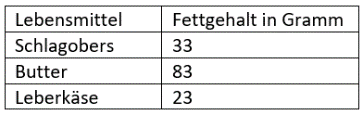 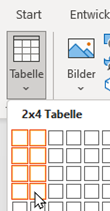 Tabelle in der Zeile darunter:Ergänze in der Tabelle den Text Lebensmittel zu Lebensmittel (100 g).Ändere in der Tabelle darunter die Spaltenbreite entsprechend dem Platzbedarf des Textes. 
Um die Breite der Spalten zu verändern, klicke auf den Spaltenrand und zieh nach links oder nach rechts.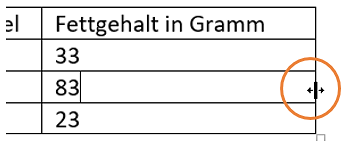 Ändere in der gesamten Tabelle die Breite des Rahmens auf 1 pt.
Wähle die Tabelle aus, Start > Absatz, Pfeil neben Rahmen, Rahmen und Schattierung, Alle, Breite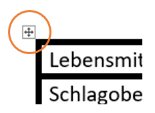 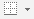 Ändere in der gesamten Tabelle die Breite des Rahmens auf doppelte Linie.
Wähle die Tabelle aus, Start > Absatz, Pfeil neben Rahmen , Rahmen und Schattierung, Alle, Formatvorlage Ändere die Farbe hinter dem Text der Spaltenüberschriften auf Orange, Akzent 2, heller 2, 80 %
Markiere die Spaltenüberschriften, Start > Absatz, Schattierung 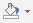 Füge eine weitere Zeile mit dem Text Milch, 3,5, ein: 
Klick in die dritte Zeile, Layout > Zeilen und Spalten, Darunter einfügen oder: Tab-Taste in der letzten ZelleLösche die dritte Spalte in der Tabelle.
Klick in die dritte Spalte, Layout > Zeilen und Spalten, Löschen, Spalten löschen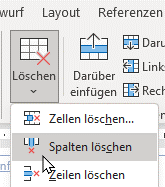 Verbinde die Zellen in der ersten Zeile.
Markiere die Zellen in der ersten Zeile, Layout > Zusammenführen, Zellen verbindenÄndere in der Tabelle alle Zeilen auf die Höhe 0,6 cm.
Wähle die Tabelle aus, Layout > Zellengröße, Höhe 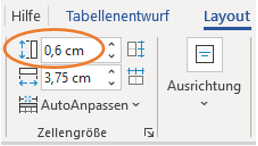 Markiere in der fünften Zeile die Zelle mit dem Inhalt 3,5. Färbe die Zelle mit der Farbe grün ein.
Gehe mit der Maus an den linken Rand innerhalb der Zelle – ein Pfeil wird angezeigt.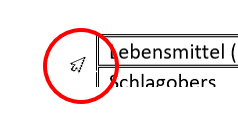 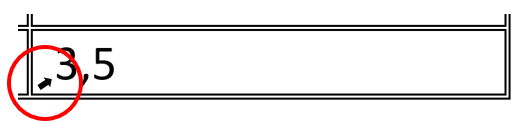 Färbe die erste Zeile in der obigen Tabelle mit der Farbe Orange ein. 

Gehe mit der Maus außerhalb der Tabelle vor die erste Zeile.LebensmittelFettgehalt in GrammSchlagobers33Butter83Leberkäse23Lebensmittel(100 g)Fettgehalt in GrammSchlagobers33Butter83Leberkäse23Lebensmittel (100 g)Fettgehalt in GrammSchlagobers33Butter83Leberkäse23Lebensmittel (100 g)Fettgehalt in GrammSchlagobers33Butter83Leberkäse23Lebensmittel (100 g)Fettgehalt in GrammSchlagobers33Butter83Leberkäse23Lebensmittel (100 g)Fettgehalt in GrammSchlagobers33Butter83Leberkäse23Lebensmittel (100 g)Fettgehalt in GrammWasser in GrammSchlagobers33Butter83Leberkäse23Milch3,5KostenaufstellungKostenaufstellungPositionPositionAbrechnungssätze (Euro)Abrechnungssätze (Euro)1Anfahrt, pro kmAnfahrt, pro km45452Stundensatz 1Stundensatz 145453Stundensatz 2Stundensatz 26565Lebensmittel (100 g)Fettgehalt in GrammSchlagobers33Butter83Leberkäse23Milch3,5Lebensmittel (100 g)Fettgehalt in GrammSchlagobers33Butter83Leberkäse23Milch3,5